NOMS des élèves du groupe : 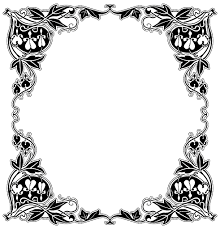 FEUILLE DE ROUTE 1 : Découvrir une œuvre. Vous avez choisi une œuvre iconographique : pourquoi ce choix ?Citez au moins 10 mots-clés qui pourraient la décrire.Classez ces mots (vous pouvez faire un schéma, un tableau…) Justifiez votre choix. Quels effets produit ce tableau sur vous ? Quels procédés a utilisés l’artiste pour créer ces effets ?Faites plusieurs hypothèses : qui sont les personnages ? Dans quelle situation sont-ils ? Comment sont-ils arrivés là ?...NOMS des élèves du groupe : 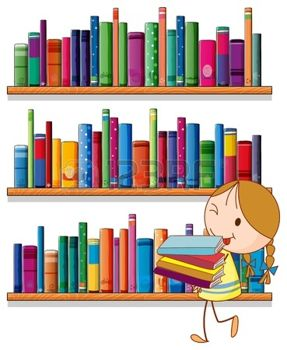 FEUILLE DE ROUTE 2 : Chercher des informations : Lisez attentivement le paratexte  et complétez les éléments ci-dessous :Titre :Artiste:Date de création :Procédé : Dimensions :Lieu d’exposition :Faites une recherche : Qui sont les personnages représentés ? Quelle est leur histoire ? Quel élément, quel moment d’un mythe l’artiste a-t-il voulu représenter ? Qui est l’artiste ? Situons-nous… APNOMS des élèves du groupe :FEUILLE DE ROUTE 3 : Définir notre projet, élaborer une méthode :Vous allez réaliser un audio-guide. Pour expliquer votre œuvre, mettez-vous dans la peau d’un conservateur de musée : 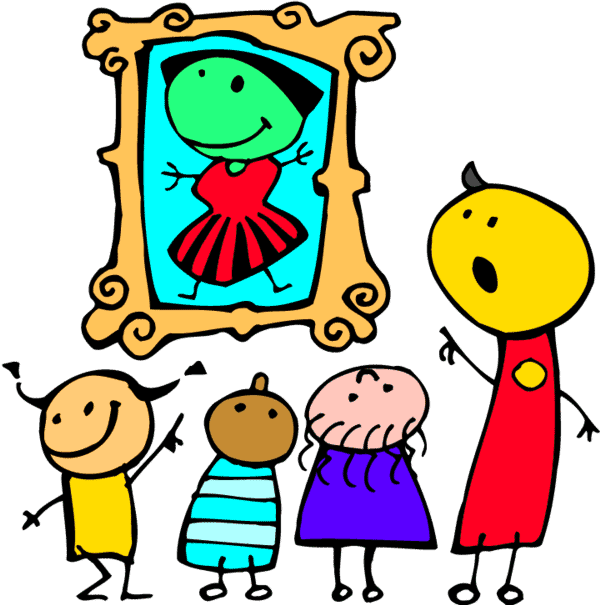 Qu’allez-vous présenter ? Dans quel ordre ?  Comment allez-vous procéder ? Elaborez maintenant ensemble le synopsis de votre prestation : Qui fait quoi ? Répartissez-vous le travail (vous pouvez utiliser un code couleur que vous reporterez sur vos notes ci-dessus). Quel sera votre fil conducteur ?NOM de l’élève (travail individuel) :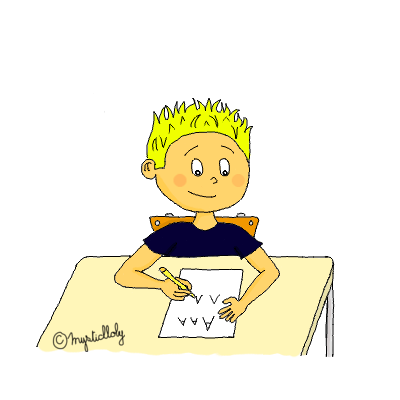 FEUILLE DE ROUTE 4 : Ecrire ce que je vais dire : (AP) Je rappelle mon objectif :Je commence à rédiger mon texte : Situons-nous…NOMS des élèves du groupe : 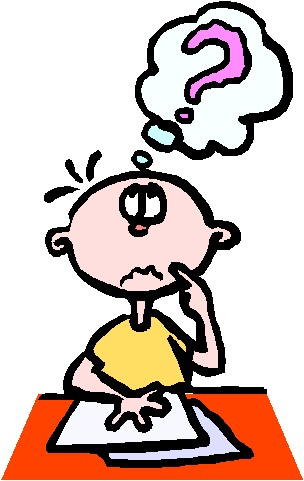 FEUILLE DE ROUTE 5 : Améliorer nos productions : comités de relecture : APGrille de relecture :Mon projet : Je me situe…NOMS des élèves du groupe :FEUILLE DE ROUTE 6 : S’enregistrer.  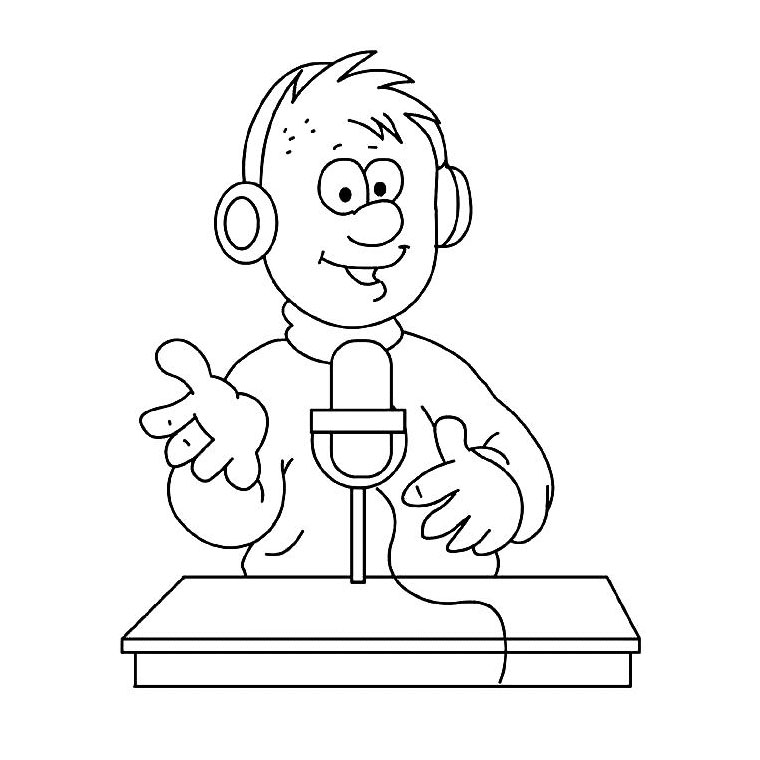 Comment allons-nous nous répartir la parole ? Quelles devront être les qualités de mon exposé ?…………………………………………………………………………………………………………………..NOM de l’élève  (travail individuel) : FEUILLE DE ROUTE 6 : S’enregistrer (AP). Quelles devront être les qualités de mon exposé ?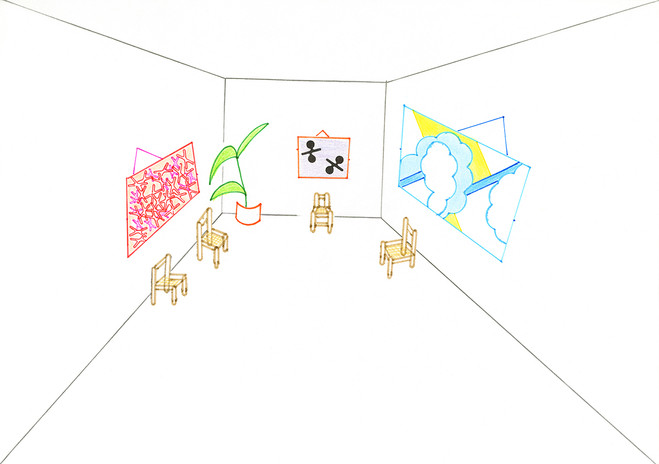 NOMS des élèves du groupe :FEUILLE DE ROUTE 7 : Exposer :  Voici la liste des œuvres choisies : Jupiter allaité par la chèvre Amathée, Nicolas Poussin, 1635-36.Prométhée enchaîné, Pierre Paul Rubens, 1611-12. Eve Prima Pandora, Jean Cousin, vers 1550.La naissance de Vénus, Sandro Botticelli, 1483-85. Apollon et Daphné, Antonio del Pollaiuolo, 1432 ou 33.Orphée aux Enfers, Jan Bruegel, 1594.Le cheval de Troie, Giovanni Domenico Tiepolo, 1760. Ulysse et Polyphème, Jacob Jordaens, 1630-35.Persée délivrant Andromède, Véronèse, date inconnue (peintre : 1528-88).Hercule terrassant l’hydre de Lerne, Francisco de Zurbaran, 1634. La chute d’Icare, Marc Chagall, 1974. Œdipe et le Sphinx, Jean Auguste Dominique Ingres, 1808. Comment organiser cette exposition ? Après avoir observé le LAC, proposez un plan d’exposition. Effets produitsProcédés utilisés par l’artisteDomaine 1 :Langue françaiseCompétencesNiveau 1Niveau 2Niveau 3Niveau 4LireJe comprends et j'interprète des documents non littéraires et des imagesJe sais décrire et/ou distinguer le support, mais de manière incomplète ou légèrement fautive.Je sais distinguer les supports et décrire de façon informelle le contenu de l'image.Je sais décrire l'image avec méthode et l'analyser.Je sais interpréter l'image et comprendre les intentions de l'artiste.PrénomsCode couleurDomaine 1 :Langue françaiseCompétencesNiveau 1Niveau 2Niveau 3Niveau 4ÉcrireJe produis différents types d'écritsMa réponse ou mon texte n'est pas assez développé(e) et j'ai besoin d'aide pour rédiger.Ma rédaction est correctement structurée et respecte le sujet.Ma rédaction est correcte et assez longue et respecte le sujet.Je sais produire un texte long sans aide et je sais transmettre des émotions.Auto-évaluationEvaluation par mes pairsConseils donnés par mon professeurJ’ai décrit le tableau précisément (j’ai employé de nombreuses expansions du nom).Je l’ai éclairé grâce à mes connaissances (recherches).Je l’ai commenté, j’ai partagé mes impressions.Mon cheminement est logique (j’ai utilisé des CC de lieu)Mon lexique est adapté : le niveau de langue est courant, j’ai expliqué les mots difficiles. La langue est correcte : les phrases sont bien construites. Domaine 1 :Langue françaiseCompétencesNiveau 1Niveau 2Niveau 3Niveau 4ÉcrireJe réécris en fonction de consignes variéesJ’ai mal compris la consigne, ou je n’ai pas réussi les transformations attendues.J'ai effectué quelques modifications, mais j'ai aussi transformé des éléments qui ne devaient pas l'être.J'ai identifié les éléments à réécrire mais n'ai réussi que partiellement les transformations attendues.J'ai réussi toutes les transformations à effectuer, sans modifier la structure.Essai 1Essai 2Essai 3Essai 4 Essai 5Bonne prononciationFluiditéIntonationVolume sonoreVitesse de lectureRespect de la ponctuationRestitution de texte